První pomoc při úrazechZákladní postupy první pomoci při běžných situacích v domácnostiZhodnoť situaciDbej na vlastní bezpečnost a bezpečnost nezraněnýchPřivolej první pomoc na čísle 155Pro více informací můžeš navštívit kurz první pomoci.Oblastní spolek Českého červeného kříže Praha 1Hellichova 11b, Praha 1www.cckpraha1.czVelké krvácení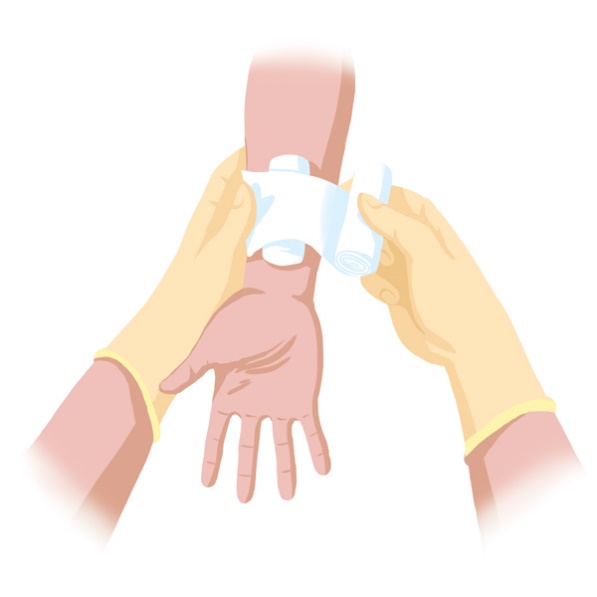 Zastav krvácení pomocí tlakového obvazu (jedno smotané obinadlo a druhým hodně utáhnout)Zlomenina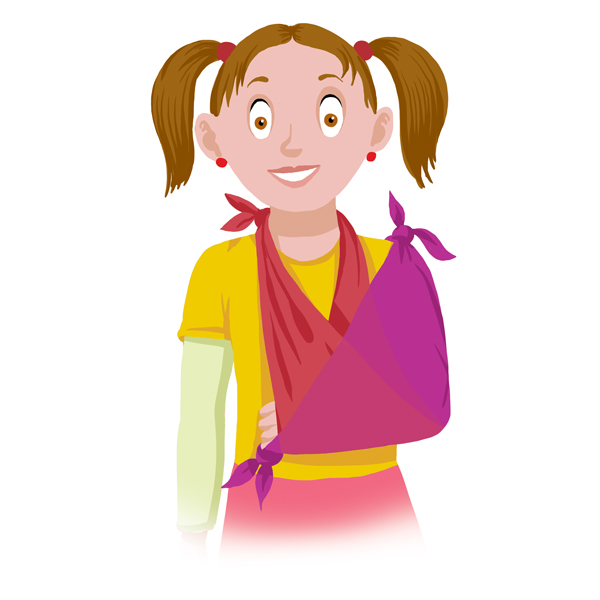 S končetinou nepohybuj, pomoz postiženému najít vhodnou polohu, můžeš zavěsit do šátku.Popálenina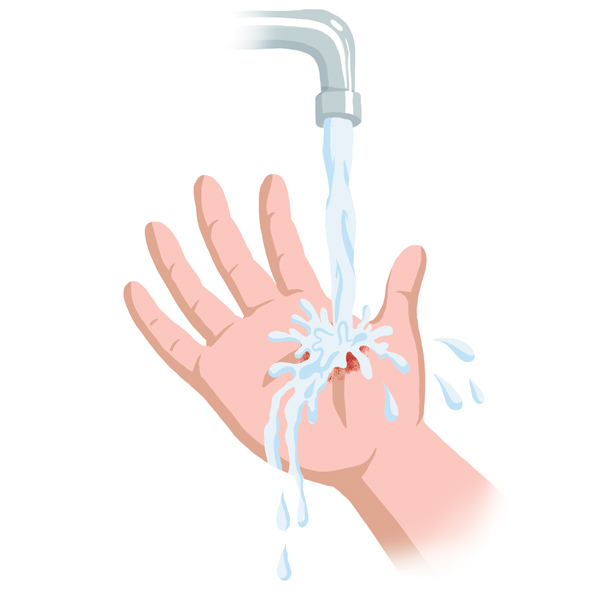 Chlaď minimálně 10 minut, poté sterilně zakryj.Krvácení z nosu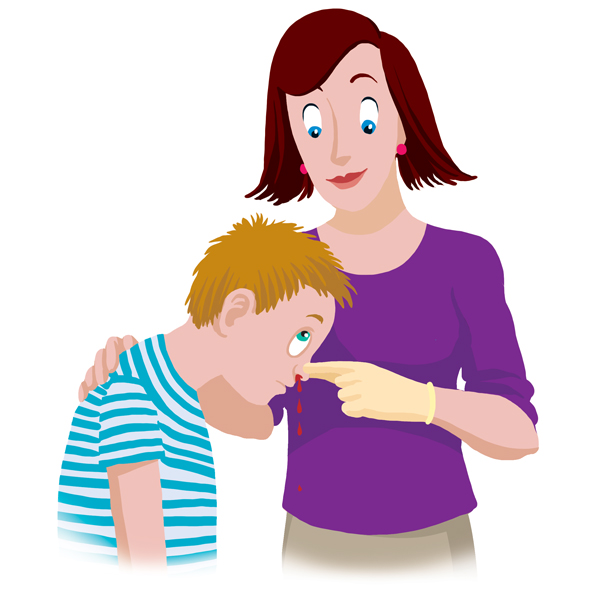 Postiženého předkloň, stiskni nosní křídla a počkej, až krvácení přestane.